Полицейские подвели итоги профилактического мероприятия «Ваш участковый»В Усть-Катаве полицейские подвели итоги профилактического мероприятия «Ваш участковый», которое проходило в период с 26 апреля по 26 мая 2021 года.В рамках мероприятия участковые уполномоченные полиции проводили рабочие встречи с жителями, посещали квартиры и дома граждан, раздавали визитки со своими контактами, расклеивали на информационных стендах в подъездах домов памятки с адресами и телефонами сотрудников, в обслуживании которых находятся данные административные участки.  Основная задача проведенного мероприятия - не только наладить тесное взаимодействие с жителями города и выяснить, какие вопросы правового характера их волнуют, но и лучше узнать оперативную обстановку на обслуживаемой территории и познакомиться с ее жителями. Все это делается с целью налаживания взаимодействия с населением, ведь в числе первоочередных задач участковых уполномоченных полиции стоит профилактическая работа с гражданами по предупреждению правонарушений и преступлений.За время проведения мероприятия, сотрудники полиции посетили свыше 1300 квартир и домов граждан. Участковыми уполномоченными полиции проверено более 140 лиц, состоящих на профилактическом учете и около 125 владельцев гражданского оружия.Также в рамках мероприятия «Ваш участковый» сотрудниками ОУУП и ПДН раскрыто 8 преступлений, в том числе 1 преступление в сфере миграционного законодательства, 1 – в сфере незаконного оборота оружия. Выявлено свыше 50 административных правонарушений.В целях социальной адаптации лиц, освободившихся из мест лишения свободы, трудоустроено 2 лица, освободившихся из мест лишения свободы.Сотрудники полиции напоминают, что при возникновении противоправных ситуаций, необходимо обращаться в дежурную часть Отдела МВД России по Усть-Катавскому городскому округу по адресу: ул. Строителей, 1, звонить по телефонам 02, 102, 112, 8 (35167) 2-56-02 или непосредственно к своему участковому уполномоченному.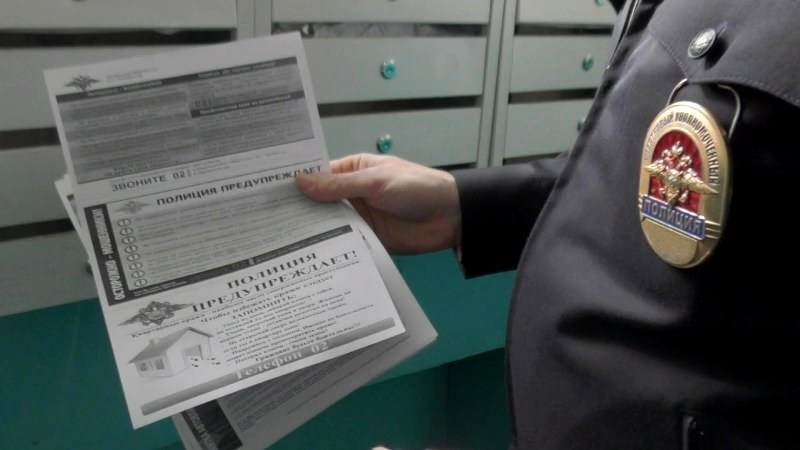 